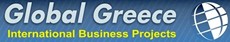 ΠΕΛΑΤΟΛΟΓΙΑ ΓΙΑ ΕΞΑΓΩΓΕΣΕδώ και δύο περίπου χρόνια οι προσπάθειες για συστηματική ανάπτυξη των εξαγωγών ελληνικών τροφίμων, έχουν αυξηθεί σημαντικά.Για να βοηθήσουμε αυτή την προσπάθεια συγκεντρώσαμε, ταξινομήσαμε και διαμορφώσαμε οκτώ καταλόγους με τους εισαγωγείς & διανομείς παρθένου ελαιολάδου σε συγκεκριμένες αγορές-στόχους.Ο κάθε κατάλογος έχει όλα τα στοιχεία επικοινωνίας όπως διεύθυνση,  τηλ., email, website, τα ονόματα των διευθυντών των επιχειρήσεων αυτών, τα εμπορεύματα που διακινούν καθώς και βασικά οικονομικά στοιχεία. Συνολικά έχουμε καταγράψει 893 πιθανούς αγοραστές.Εάν ενδιαφέρεστε να προμηθευτείτε κάποιους από αυτούς τους καταλόγους, παρακαλούμε  τσεκάρετε ποιές χώρες σας ενδιαφέρουν, συμπληρώστε τα στοιχεία τιμολόγησης και στείλτε το στο exports@globalgreece.gr.  Έχουμε επίσης καταρτίσει και έναν κατάλογο με τους εισαγωγείς & διανομείς μελιού στις Ευρωπαϊκές αγορές.Ο κάθε κατάλογος κοστίζει 50 ευρώ + ΦΠΑ Ολοι οι κατάλογοι μαζί 250 ευρώ + ΦΠΑΕάν ενδιαφέρεστε για καταλόγους εισαγωγέων/διανομέων για άλλα ελληνικά προϊόντα (Μάρμαρα, έπιπλα, κρασί, αρωματικά, δομικά υλικά αλλά και υπηρεσίες όπως υπηρεσίες υγείας, real estate, τεχνικά έργα, τουρισμός, super markets, προμηθευτές ξενοδοχείων κλπ.) σε οποιαδήποτε χώρα μην διστάστε να μας ρωτήσετε.Για την Global GreeceΜπάμπης Φιλαδαρλής ΜBA, MIEx., DipM.Παρακαλούμε στείλτε μας σε ηλ.μορφή τούς παρακάτω καταλόγους (v)ΕΙΣΑΓΩΓΕΙΣ/ΔΙΑΝΟΜΕΙΣ ΕΛΑΙΟΛΑΔΟΥ ΣΤΗΝ ΓΕΡΜΑΝΙΑ (90)			ΕΙΣΑΓΩΓΕΙΣ/ΔΙΑΝΟΜΕΙΣ ΕΛΑΙΟΛΑΔΟΥ  ΣΤΙΣ ΚΑΤΩ ΧΩΡΕΣ (135) ΕΙΣΑΓΩΓΕΙΣ/ΔΙΑΝΟΜΕΙΣ ΕΛΑΙΟΛΑΔΟΥ ΣΤΟ ΗΒ (32) ΕΙΣΑΓΩΓΕΙΣ/ΔΙΑΝΟΜΕΙΣ ΕΛΑΙΟΛΑΔΟΥ ΣΤΑ ΒΑΛΚΑΝΙΑ (200)ΕΙΣΑΓΩΓΕΙΣ/ΔΙΑΝΟΜΕΙΣ ΕΛΑΙΟΛΑΔΟΥ ΣΤΗΝ ΤΟΥΡΚΙΑ (54)ΕΙΣΑΓΩΓΕΙΣ/ΔΙΑΝΟΜΕΙΣ ΕΛΑΙΟΛΑΔΟΥ ΣΤΗΝ ΡΩΣΙΑ (200)ΕΙΣΑΓΩΓΕΙΣ/ΔΙΑΝΟΜΕΙΣ ΕΛΑΙΟΛΑΔΟΥ ΣΤΗΝ ΣΚΑΝΔΙΝΑΒΙΑ (100)ΕΙΣΑΓΩΓΕΙΣ/ΔΙΑΝΟΜΕΙΣ ΕΛΑΙΟΛΑΔΟΥ ΣΤΑ ΗΝΩΜΕΝΑ ΑΡ. ΕΜΙΡΑΤΑ (28)ΕΙΣΑΓΩΓΕΙΣ/ΔΙΑΝΟΜΕΙΣ ΕΛΑΙΟΛΑΔΟΥ ΣΤΗΝ ΚΙΝΑ (54)ΕΙΣΑΓΩΓΕΙΣ/ΔΙΑΝΟΜΕΙΣ ΜΕΛΙΟΥ ΣΤΗΝ ΕΥΡΩΠΗ (300)Για την Εταιρία				Υπογραφή……./…./2014					ΟΝΟΜΑ/ΘΕΣΗ								ΕΠΙΧΕΙΡΗΣΗ:ΔΡΑΣΤΗΡΙΟΤΗΤΑ: ΠΟΛΗ Τ.K.: ΔΟΥ :Α.Φ.Μ.:Εmail:ΤΗΛΕΦΩΝΟ: